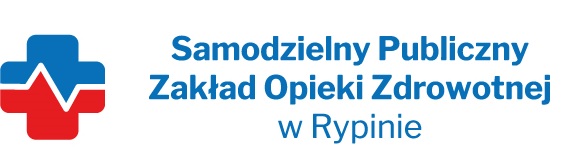  OGŁOSZENIE O REKRUTACJI Samodzielny Publiczny Zakład Opieki zdrowotnej w Rypinie poszukuje kandydata na stanowisko:KsięgowaOpis stanowiska / zakres obowiązków:Ewidencja środków trwałych oraz wyposażenia jednostki, naliczanie amortyzacji;przeprowadzanie okresowej inwentaryzacji majątku jednostki;Prowadzenie kasy (wpłaty oraz wypłaty gotówkowe), obsługa kasy fiskalnej, księgowanie i uzgadnianie raportów kasowych;Weryfikacja formalna i rachunkowa dokumentów księgowych;Wprowadzanie i księgowanie dokumentów do systemu księgowego;Windykowanie należności;Analiza poprawności oraz uzgadnianie kont księgowych;Potwierdzenia sald z kontrahentami.Wymagania:Wykształcenie wyższe lub w trakcie studiów na kierunku ekonomicznym, rachunkowym;Minimum 2-letnie doświadczenie na stanowisku w obszarze księgowości;znajomość Ustawy o rachunkowości, Ustawy o finansach publicznych; Ustawy o podatku od towarów i usług, Ustawy o podatku dochodowym od osób prawnych, Rozporządzenia ministra finansów w sprawie kas rejestrujących, Krajowych Standardów Rachunkowości;Podnoszenie kwalifikacji zawodowych,sumienność, dokładność, samodzielność w działaniu, odpowiedzialność, dobra organizacja pracy i zaangażowanie, wysoka kultura osobista.Rodzaj umowy:Umowa na okres próbny-etat.Wymagane dokumenty: List motywacyjny i CV, w którym prosimy zawrzeć klauzulę: "Wyrażam zgodę na przetwarzanie moich danych osobowych w celu rekrutacji zgodnie z art. 6 ust. 1 lit. a Rozporządzenia Parlamentu Europejskiego i Rady (UE) 2016/679 z dnia 27 kwietnia 2016 r. w sprawie ochrony osób fizycznych         w związku z przetwarzaniem danych osobowych i w sprawie swobodnego przepływu takich danych    oraz uchylenia dyrektywy 95/46/WE (ogólne rozporządzenie o ochronie danych)". Ponadto prosimy dostarczyć dokumenty potwierdzające wykształcenie, kwalifikacje zawodowe oraz świadectwa pracy.Termin i miejsce składania dokumentów:Dokumenty prosimy składać drogą mailową na adres:magdalena.kurtyka@spzozrypin.pl,                           lub za pośrednictwem poczty na adres: Samodzielny Publiczny Zakład Opieki Zdrowotnej w Rypinie,             ul. 3 Maja 2, 87-500 Rypin lub osobiście w siedzibie u Kierownika Działu Spraw Pracowniczych i Płac  w terminie do dnia 08.08.2022 r.Dodatkowe informacje:Informujemy, że skontaktujemy się tylko z wybranymi kandydatami. Oferty osób, które nie zostały wybrane zostaną komisyjnie zniszczone.